Technical Introduction to Computer Science	Course   No. 41010   Credit: 1.0Pathways and CIP Codes: Programming & Software Development (11.0201)Course Description: Technical Level: Students develop an understanding of computer science concepts and use computational thinking skills to solve problems through a variety of programming languages and platforms. Students also develop skills in collaboration and teamwork using work models such as pair programming. This course provides a rich technical foundation for continued studyDirections: The following competencies are required for full approval of this course. Check the appropriate number to indicate the level of competency reached for learner evaluation.RATING SCALE:4.	Exemplary Achievement: Student possesses outstanding knowledge, skills or professional attitude.3.	Proficient Achievement: Student demonstrates good knowledge, skills or professional attitude. Requires limited supervision.2.	Limited Achievement: Student demonstrates fragmented knowledge, skills or professional attitude. Requires close supervision.1.	Inadequate Achievement: Student lacks knowledge, skills or professional attitude.0.	No Instruction/Training: Student has not received instruction or training in this area.Benchmark 1: CompetenciesI certify that the student has received training in the areas indicated.Instructor Signature: 	For more information, contact:CTE Pathways Help Desk(785) 296-4908pathwayshelpdesk@ksde.org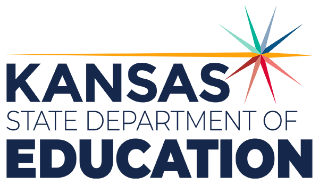 900 S.W. Jackson Street, Suite 102Topeka, Kansas 66612-1212https://www.ksde.orgThe Kansas State Department of Education does not discriminate on the basis of race, color, national origin, sex, disability or age in its programs and activities and provides equal access to any group officially affiliated with the Boy Scouts of America and other designated youth groups. The following person has been designated to handle inquiries regarding the nondiscrimination policies:	KSDE General Counsel, Office of General Counsel, KSDE, Landon State Office Building, 900 S.W. Jackson, Suite 102, Topeka, KS 66612, (785) 296-3201. Student name: Graduation Date:#DESCRIPTIONRATING1.1Design and develop a software artifact working in a team.1.2Compare and contrast various software licensing schemes (e.g., open source, freeware, commercial).1.3Design, develop, and implement a computing artifact that responds to an event (e.g., robot that responds to a sensor, mobile app that responds to a text message, sprite that responds to a broadcast).1.4Use user - centered research and design techniques (e.g., surveys, interviews) to create software solutions.1.5Integrate grade-level appropriate mathematical techniques, concepts, and processes in the creation of computing artifacts.1.6Deconstruct a complex problem into simpler parts using predefined constructs (e.g., functions and parameters and/or classes)1.7Demonstrate the value of abstraction for managing problem complexity (e.g., using a list instead of discrete variables).1.8Design algorithms using sequence, selection, and iteration.1.9Use a systematic approach and debugging tools to independently debug a program (e.g., setting breakpoints, inspecting variables with a debugger).1.10Convert between binary, decimal, and hexadecimal representations of data (e.g., convert hexadecimal color codes to decimal percentages, ASCII/Unicode representation).1.11Debate the social and economic implications associated with ethical and unethical computing practices (e.g., intellectual property rights, hacktivism, software piracy, diesel emissions testing scandal, new computers shipped with malware).1.12Compare and debate the positive and negative impacts of computing on behavior and culture (e.g., evolution from hitchhiking to ridesharing apps, online accommodation rental services).1.13Compare and contrast multiple viewpoints on cybersecurity (e.g., from the perspective of security experts, privacy advocates, the government)1.14Explain the principles of information security (confidentiality, integrity, availability) and authentication techniques.1.15Use simple encryption and decryption algorithms to transmit/receive an encrypted message.